To find all of the data sets in Excel® look at the bottom of the Excel® document.  You will see tabs going across the bottom. (See screen shot below.)  Each tab contains the topic, scenario, and data set.  To view each data set click on the tab you want to view.  If there is a tab that you cannot see, click on the navigation arrows located on the left side of the tabs.  (This is circled on the screen shot below.)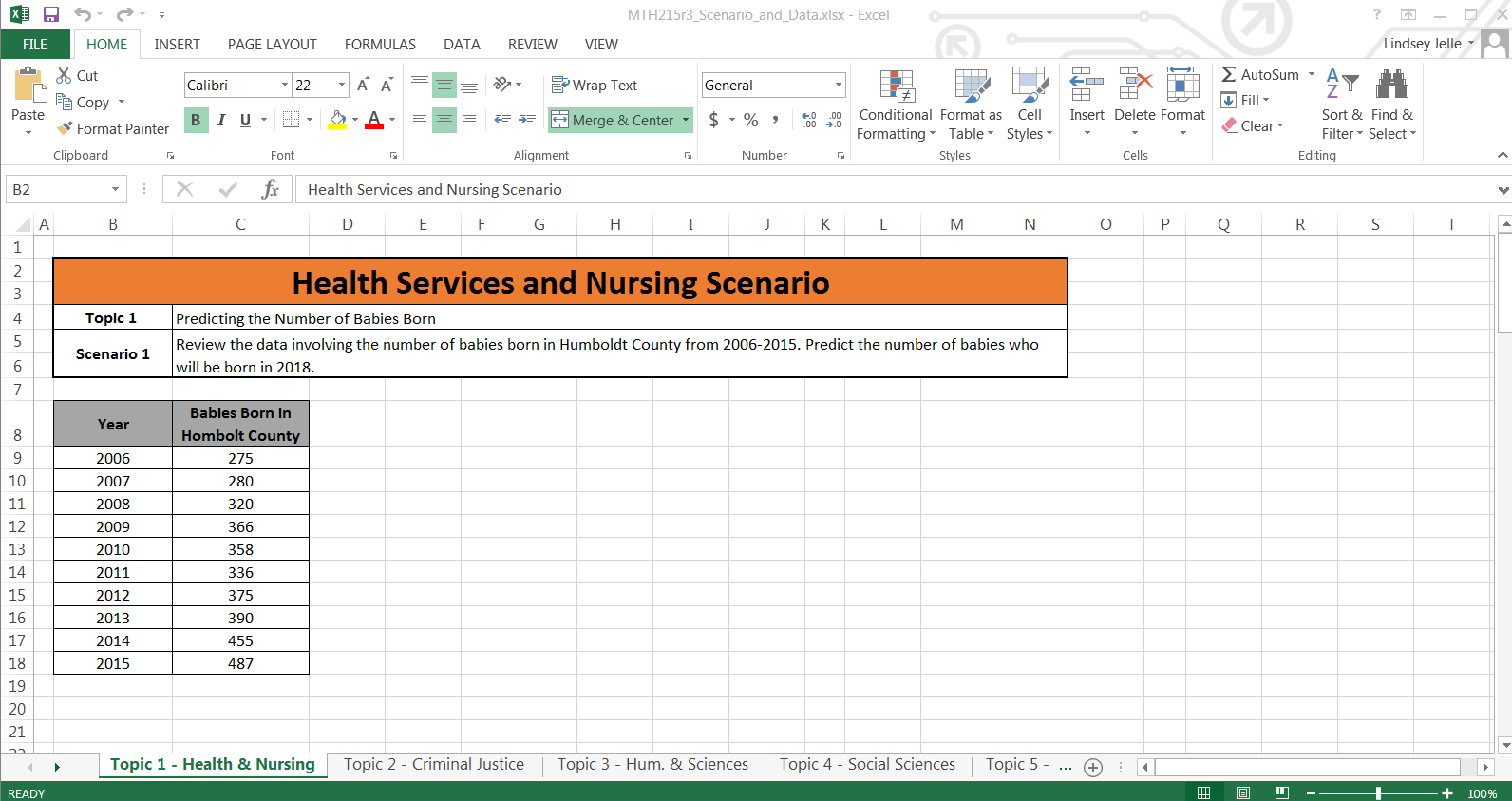 